Year 1 RE – Christianity God Curriculum Aims: This unit enables pupils to explore Christian use of the term ‘father’ to address God, especially in prayer (Our Father…). In Hebrew, the term Abba best translates as ‘daddy’, suggesting a loving and personal relationships with God. Pupils should consider the importance of prayer in Christian life. They should reflect on the human need for loving relationships, comfort and someone to talk to – both in good times and badPrior Learning: EYFS celebrations FactsVocabularyBeliefs & ValuesTo know that Christians refer to God as ‘Father’To talk about why Christians might compare God to a loving parentA church is the place of worshipA cross is the symbolFamily, relationship, love, mum, dad, sister, brother, nan, grandad, grandma, stepmum, stepdad, mother, father, Christian, God, Father, Pray, Lord’s Prayer, candles, icons, church, bible, cross, sins/mistakes, The Lost Son, forgiveness, sorryLiving religious traditionsTo talk about how and why Christians might want to talk to GodTo  suggest symbolic meanings of rituals and items used in Christian prayerFamily, relationship, love, mum, dad, sister, brother, nan, grandad, grandma, stepmum, stepdad, mother, father, Christian, God, Father, Pray, Lord’s Prayer, candles, icons, church, bible, cross, sins/mistakes, The Lost Son, forgiveness, sorryShared human experiencesTo talk about the importance of love in familiesTo  talk about the ways in which they are cared for and supported by family members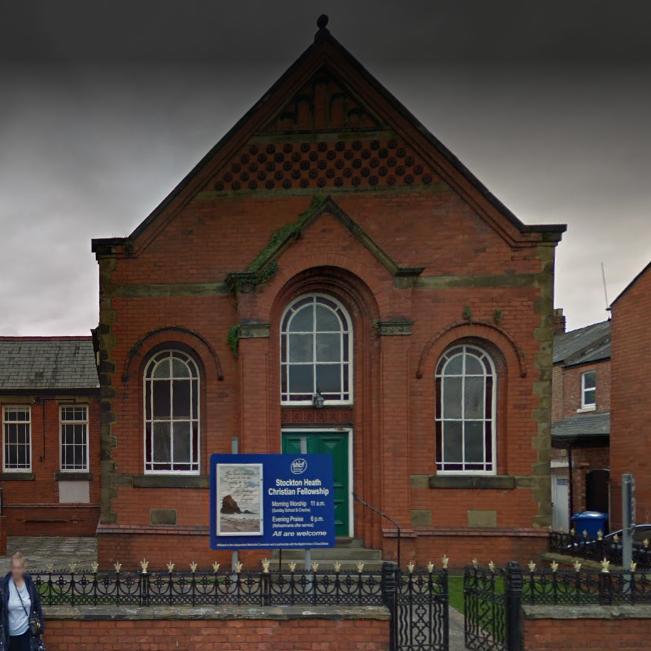 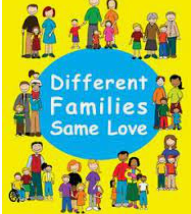 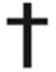 Church                        Families                   Cross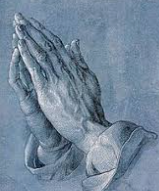 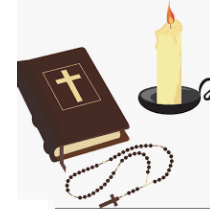 Pray                    Bible / Rosary Beads/ Candle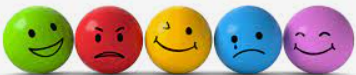 Emotions Search for personal meaningTo reflect on their own role within the familyTo discuss who they can talk to when they are happy/sad/worriedChurch                        Families                   CrossPray                    Bible / Rosary Beads/ CandleEmotions Warrington Links :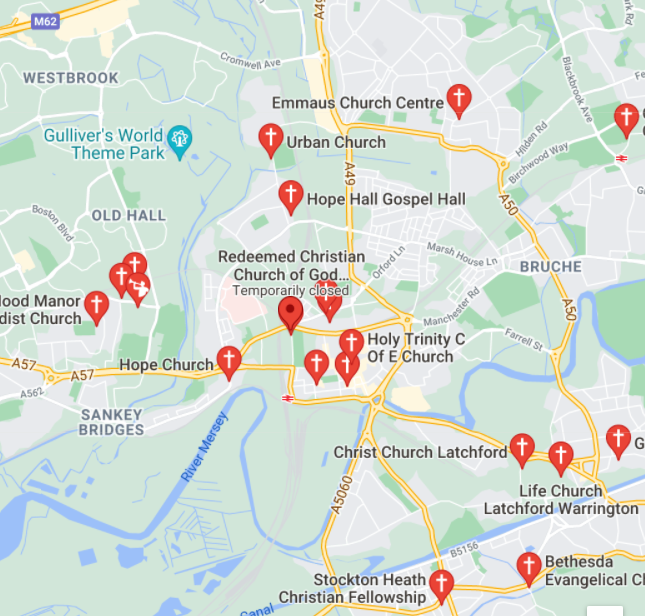 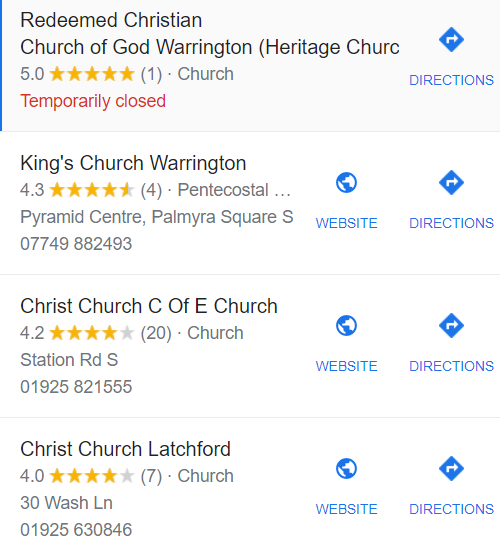 Church                        Families                   CrossPray                    Bible / Rosary Beads/ CandleEmotions Texts:The Parable of the Prodigal Son (also known as the parable of the Two Brothers, Lost Son, Loving Father, or of the Forgiving Father)is one of the parables of Jesus in the Bible, appearing in Luke 15:11–32.https://www.youtube.com/watch?v=uR3sFOfGDAg – The parable of The Lost Son Church                        Families                   CrossPray                    Bible / Rosary Beads/ CandleEmotions Enrichment:Arrange to visit a church Ask a Christian to come into school to talk to children about why they pray.Church                        Families                   CrossPray                    Bible / Rosary Beads/ CandleEmotions 